操作流程步骤图：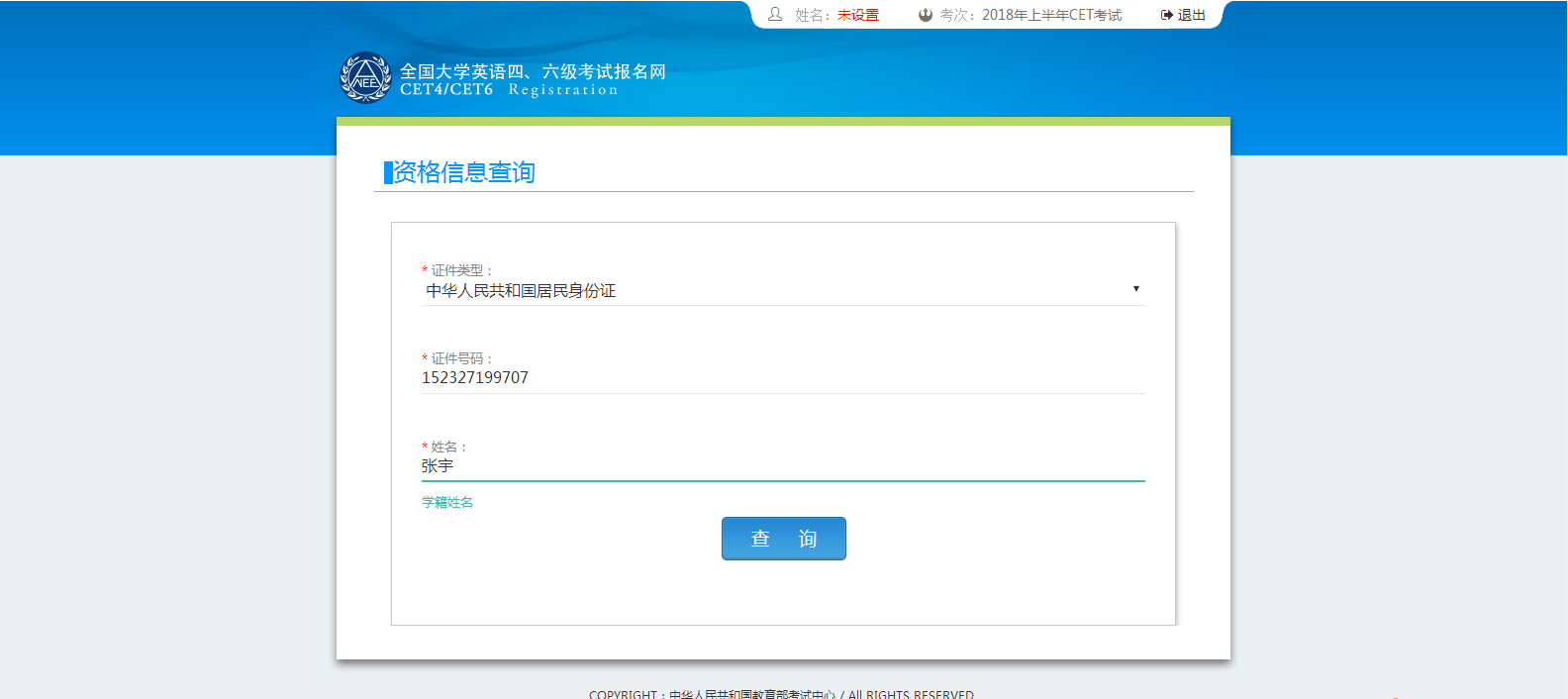 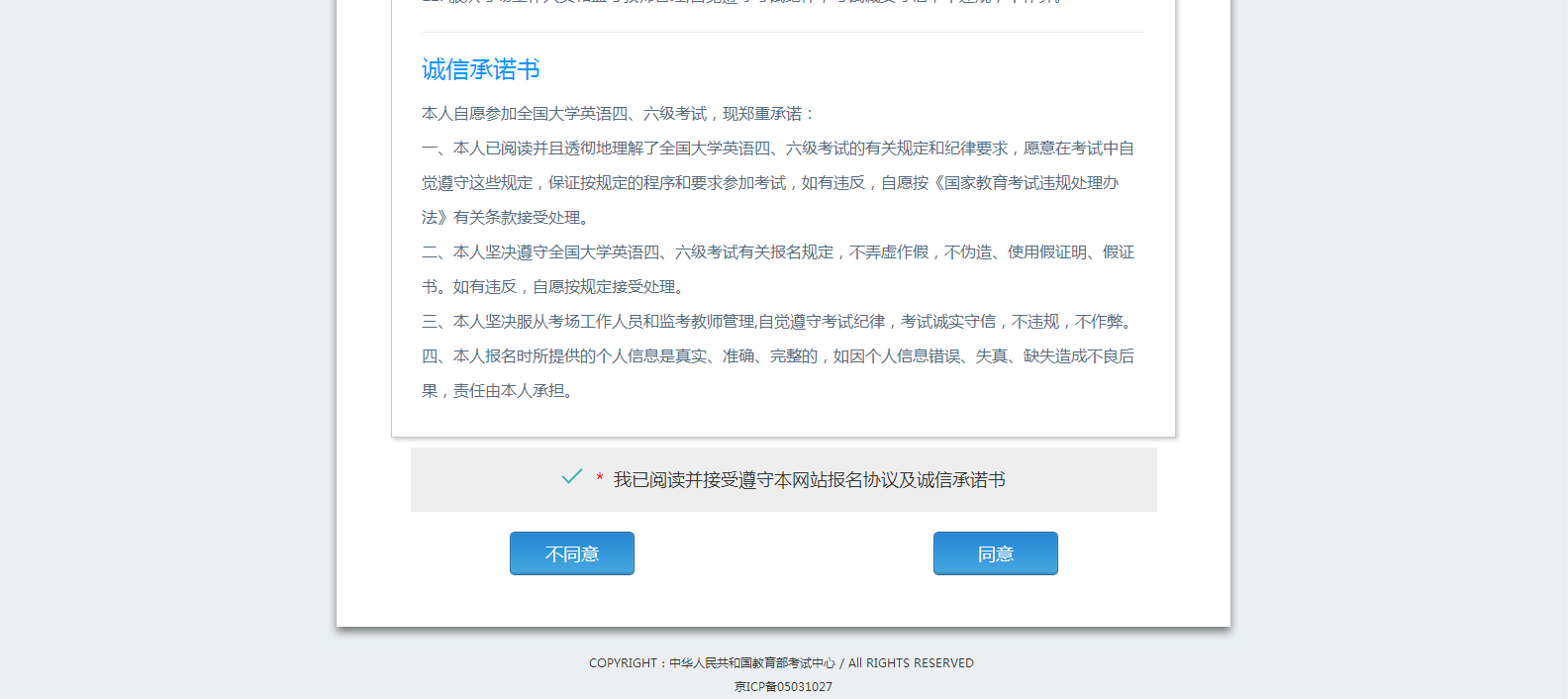 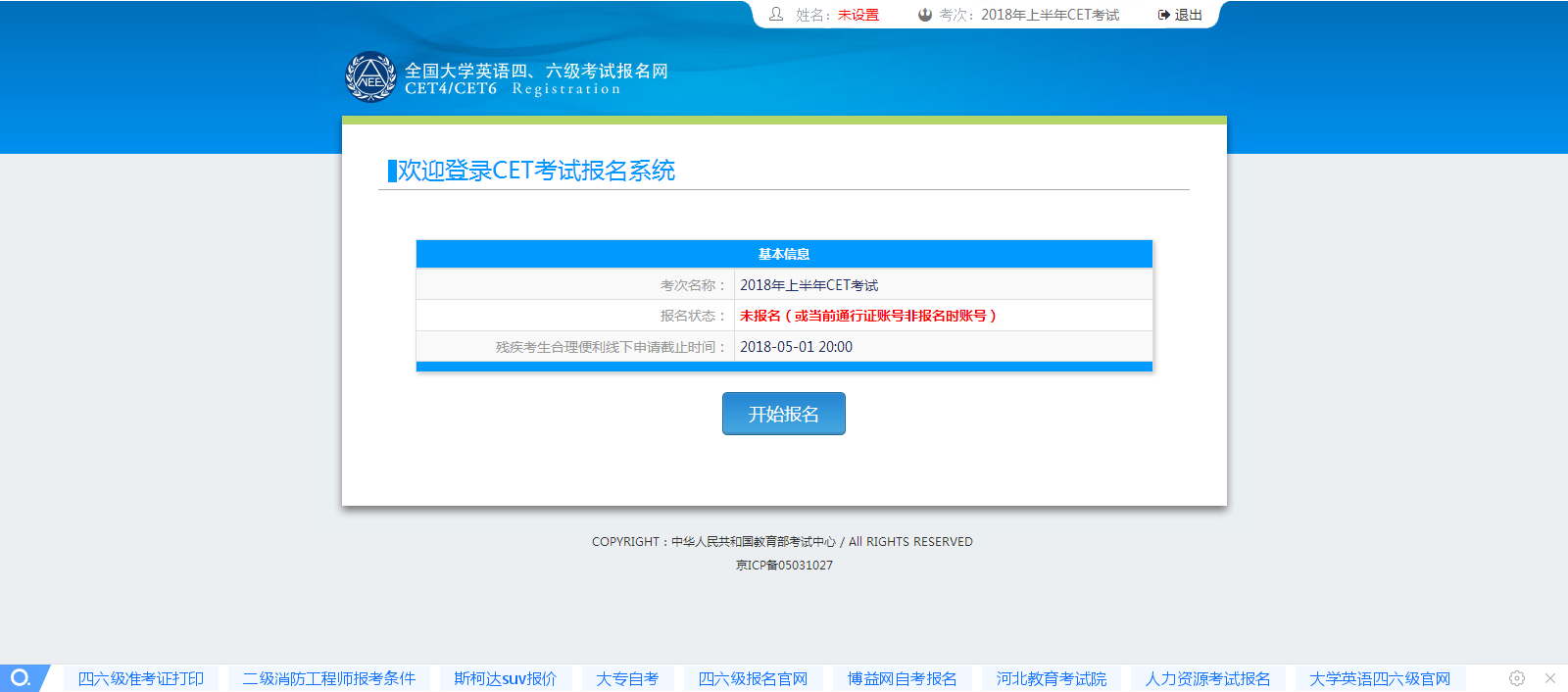 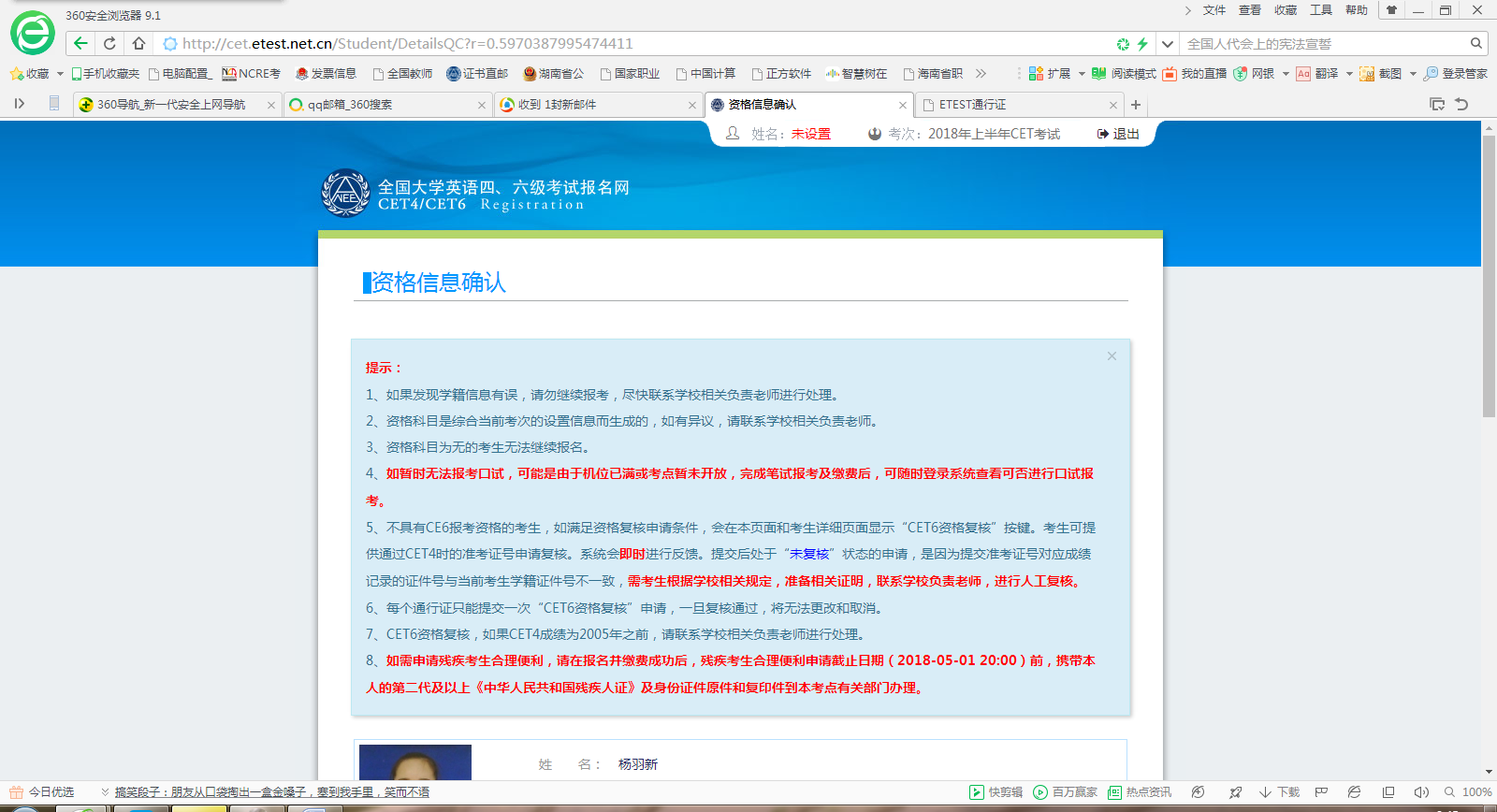 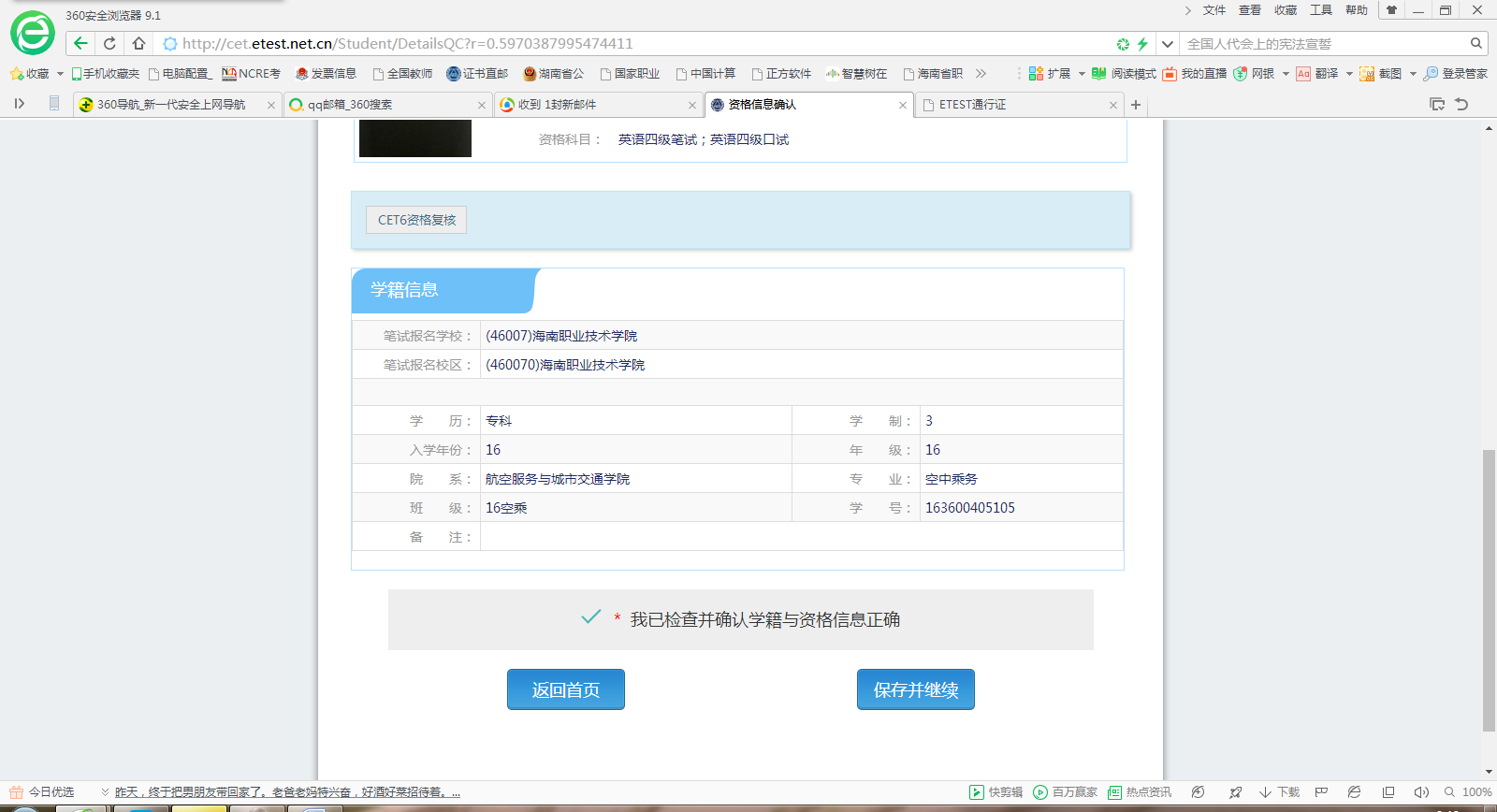 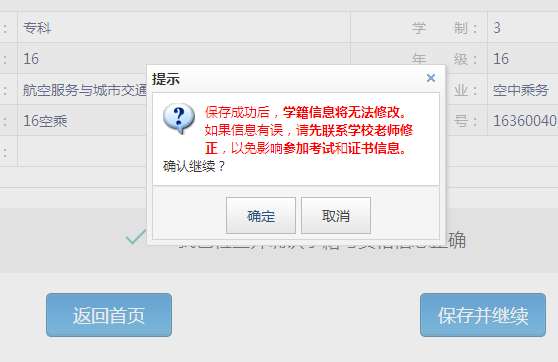 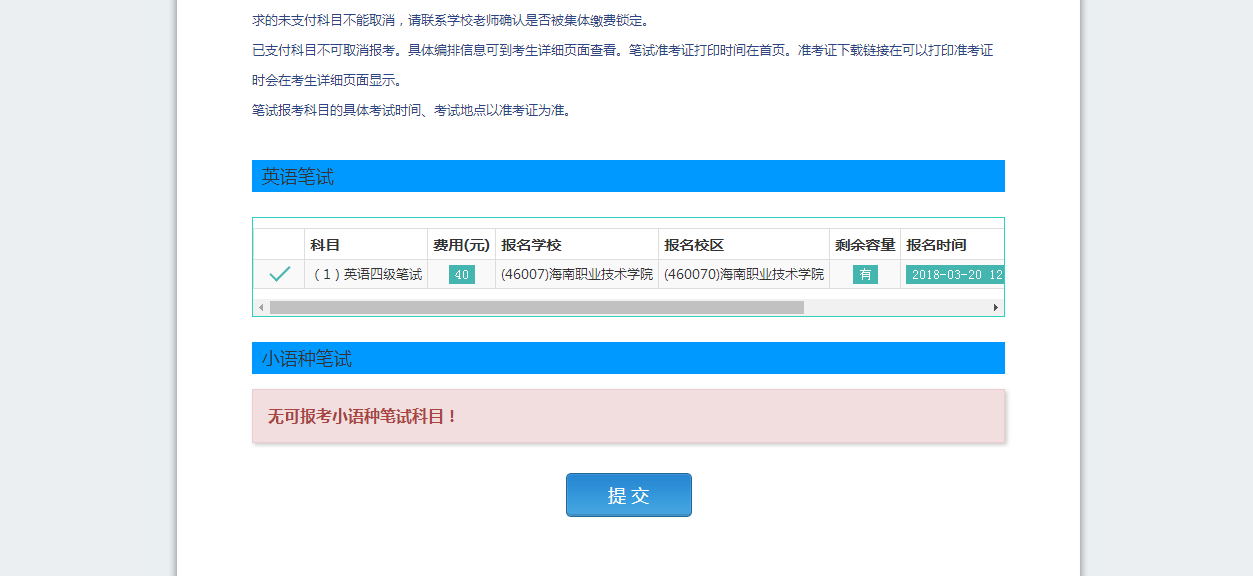 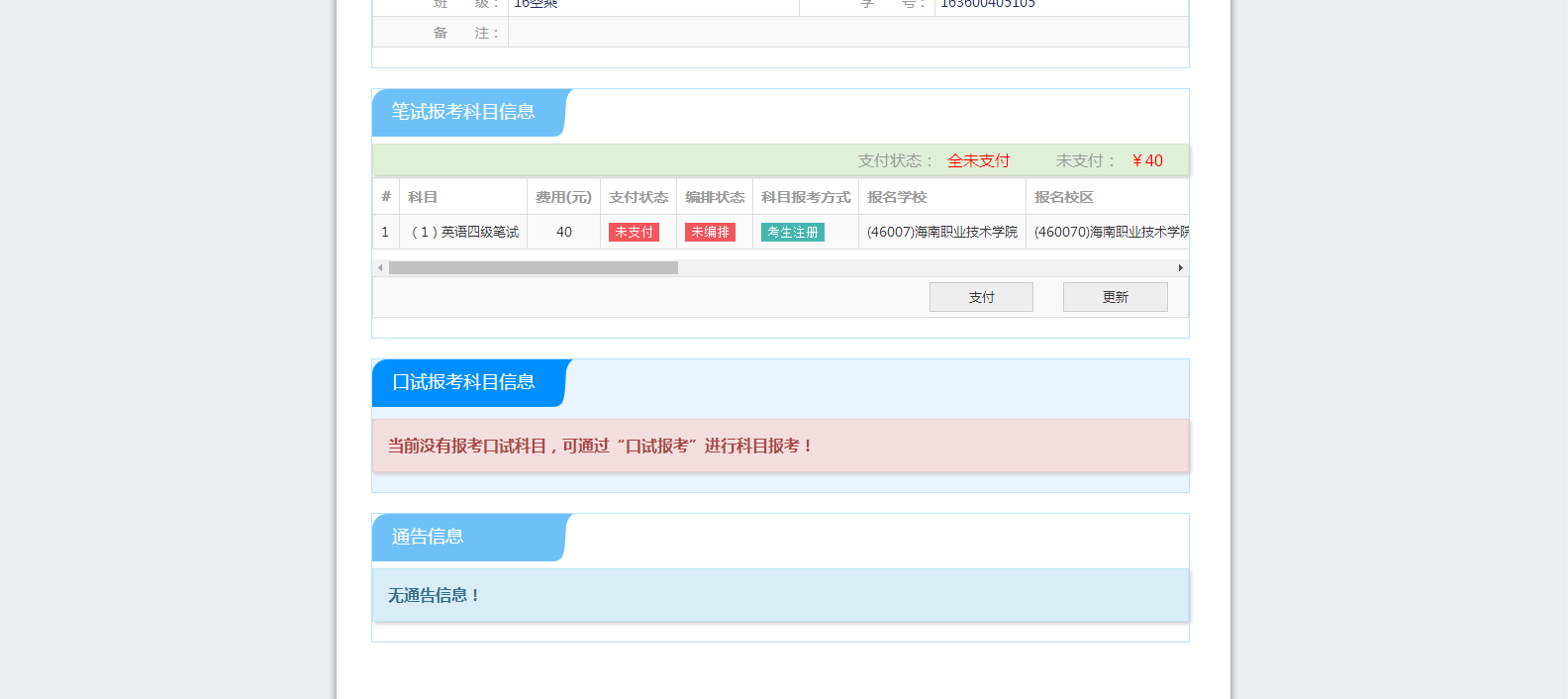 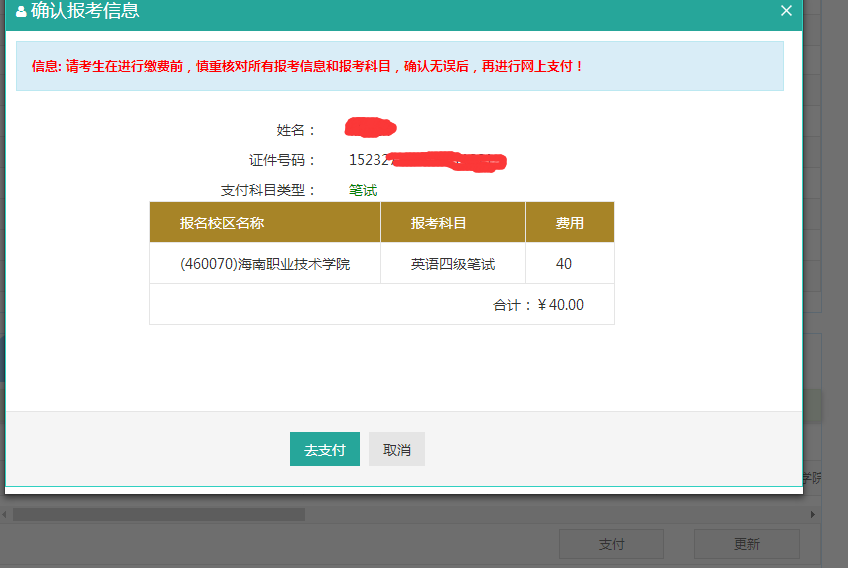 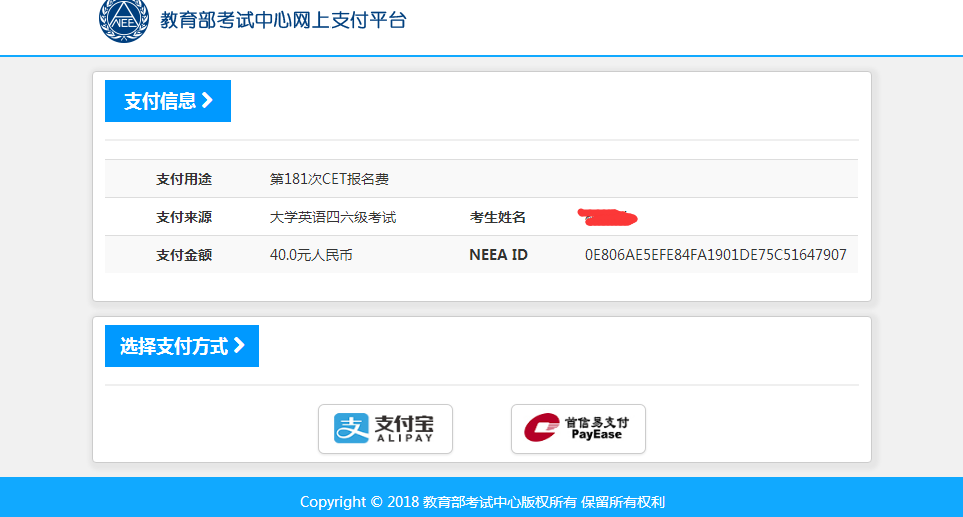 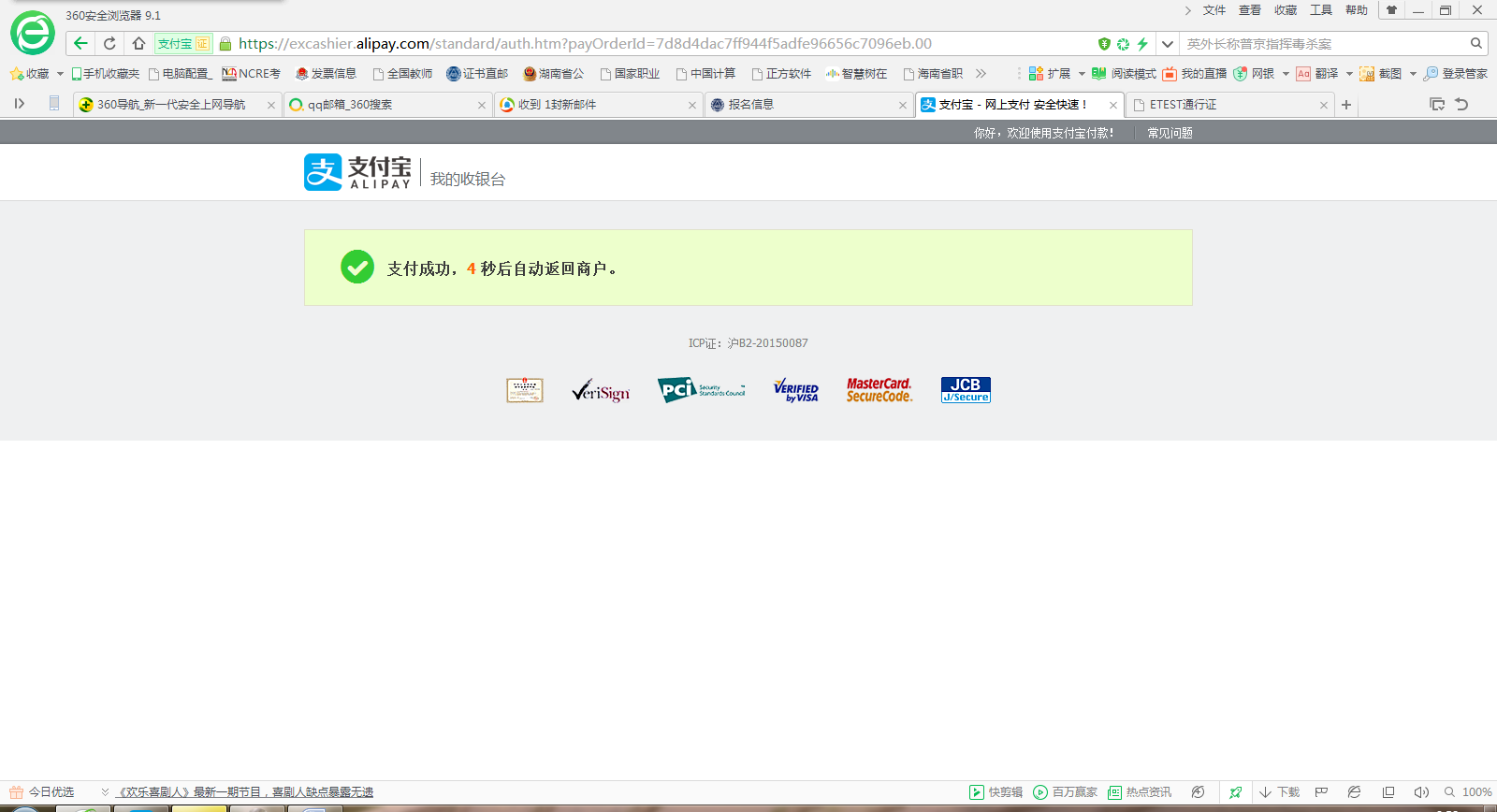 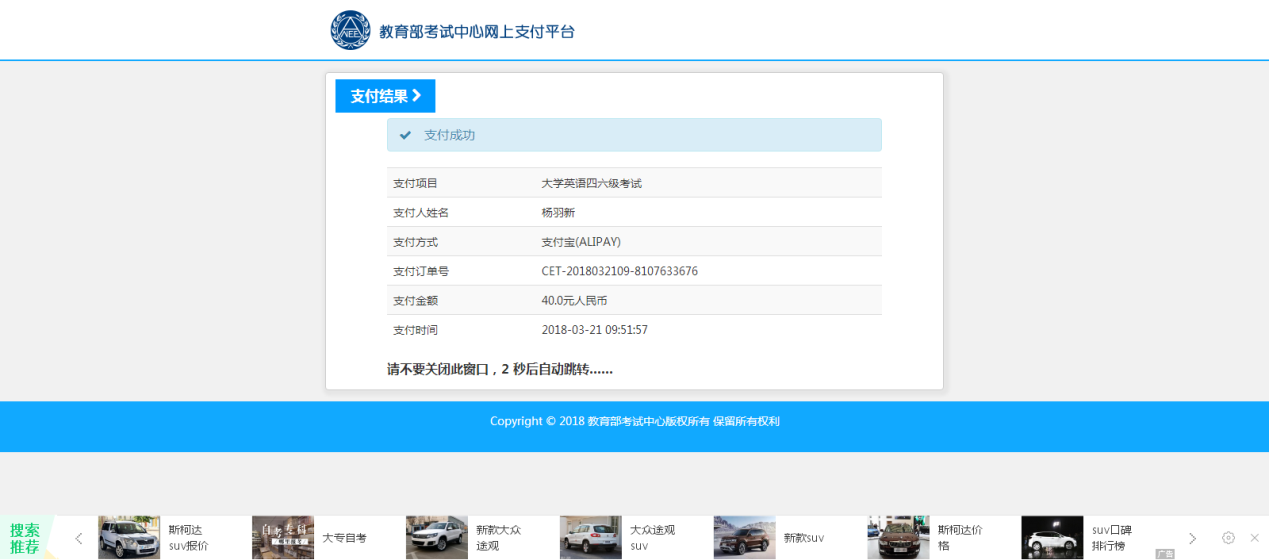 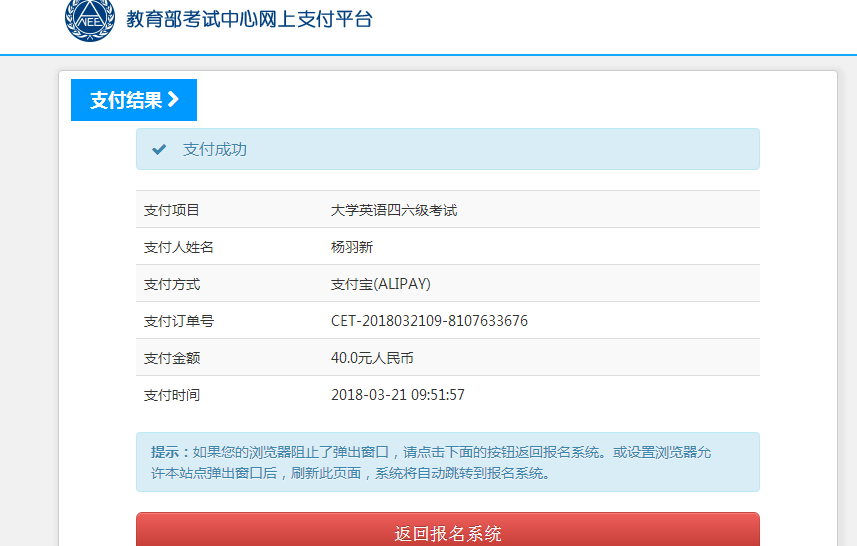 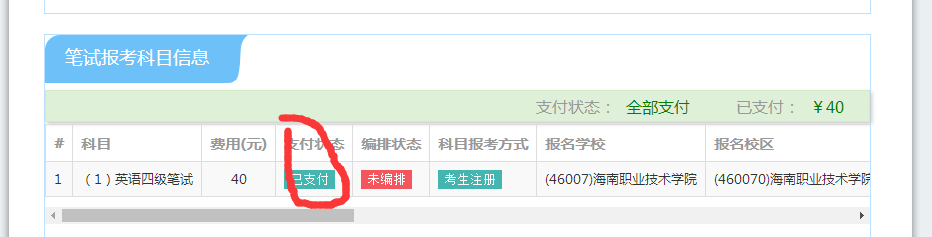 